FORMAT DI PROGETTAZIONEAllegato n° 1 Allegato n° Allegato n°  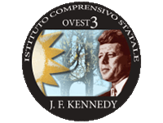 ISTITUTO COMPRENSIVO STATALE KENNEDY OVEST 3di Scuola dell’Infanzia, Primaria e Secondaria di 1° gradoVia Del Santellone, 4 – 25132 BRESCIATel. 030/3738911 - Fax 030/3733019C.M. BSIC887001-C.F. 98156720173www.kennedyovest3.edu.itbsic887001@istruzione.it; bsic887001@pec.istruzione.it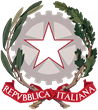 TITOLODOCENTE/DOCENTI AUTORI DELLA PROGETTAZIONECLASSE:PERIODO DELL’ANNO(sottolineare il quadrimestre di riferimento)DISCIPLINA 1 INUCLEO TEMATICO: OBIETTIVO/I DI APPRENDIMENTO (dal curricolo d’Istituto):INDICATORI (microprocessi osservabili+tipo di conoscenza A&K):NUCLEO TEMATICO: OBIETTIVO/I DI APPRENDIMENTO (dal curricolo d’Istituto):INDICATORI (microprocessi osservabili+tipo di conoscenza A&K):NUCLEO TEMATICO: OBIETTIVO/I DI APPRENDIMENTO (dal curricolo d’Istituto):INDICATORI (microprocessi osservabili+tipo di conoscenza A&K):DISCIPLINA 2 NUCLEO TEMATICO: OBIETTIVO/I DI APPRENDIMENTO (dal curricolo d’Istituto):INDICATORI (microprocessi osservabili+tipo di conoscenza A&K):NUCLEO TEMATICO: OBIETTIVO/I DI APPRENDIMENTO (dal curricolo d’Istituto):INDICATORI (microprocessi osservabili+tipo di conoscenza A&K):NUCLEO TEMATICO: OBIETTIVO/I DI APPRENDIMENTO (dal curricolo d’Istituto):INDICATORI (microprocessi osservabili+tipo di conoscenza A&K):NUCLEO TEMATICO: OBIETTIVO/I DI APPRENDIMENTO (dal curricolo d’Istituto):INDICATORI (microprocessi osservabili+tipo di conoscenza A&K):NUCLEO TEMATICO: OBIETTIVO/I DI APPRENDIMENTO (dal curricolo d’Istituto):INDICATORI (microprocessi osservabili+tipo di conoscenza A&K):NUCLEO TEMATICO: OBIETTIVO/I DI APPRENDIMENTO (dal curricolo d’Istituto):INDICATORI (microprocessi osservabili+tipo di conoscenza A&K):NUCLEO TEMATICO: OBIETTIVO/I DI APPRENDIMENTO (dal curricolo d’Istituto):INDICATORI (microprocessi osservabili+tipo di conoscenza A&K):DISCIPLINA 3 NUCLEO TEMATICO: OBIETTIVO/I DI APPRENDIMENTO (dal curricolo d’Istituto):INDICATORI (microprocessi osservabili+tipo di conoscenza A&K):NUCLEO TEMATICO: OBIETTIVO/I DI APPRENDIMENTO (dal curricolo d’Istituto):INDICATORI (microprocessi osservabili+tipo di conoscenza A&K):NUCLEO TEMATICO: OBIETTIVO/I DI APPRENDIMENTO (dal curricolo d’Istituto):INDICATORI (microprocessi osservabili+tipo di conoscenza A&K):SESSIONE DI LAVORO: SESSIONE DI LAVORO: TIPO DI PROVA (sottolinea quello riferito a questa prova)test di conoscenzatest di abilitàprova di competenzaNote del docente utili ad altri colleghi per l’utilizzo della progettazioneNote del docente utili ad altri colleghi per l’utilizzo della progettazioneRISORSE PERSONALI CHE PUO’ METTERE IN ATTO LO STUDENTE (sottolinea quello riferito a questa attività)RISORSE CHE PUO’ FORNIRE IL DOCENTE  (sottolinea quello riferito a questa attività)Trasferisce conoscenze e/o abilità legate a esperienze pregresse;Elabora nuove strategie risolutive in un problema mai incontrato/non noto Trasforma/progetta/ sceglie la struttura per rappresentare conoscenze con altro mediatore (presentazione/brochure/video…) Progetta/pianifica l’elaborato/ prodotto Interpreta/argomenta /spiega le sue scelte/opinioniTrova errori incongruenze/ si autovaluta…Usa risorse reperite durante precedenti lavori di gruppoConsulta/usa materiali/strumenti utilizzati/presentati in precedenzaAltro (specificare)…Procedure Brani estratti da articoli/ libri di testo/ siti web…Video Schede Immagini Infografiche/brochureRiferimenti ad argomenti/materiali/strumenti trattati/usati in precedenzaMateriale strutturato/ domande guida Nuove risorse provenienti dal confronto nel proprio gruppo di lavoro Altro (specificare) Momenti di modeling che evidenziano le procedure per la realizzazione del libro game con l’applicazione di Google moduliATTIVITA’ CONSEGNA DATA ALLO STUDENTE MATERIALI/STRUMENTI/STRUTTURE FORNITI ALLO STUDENTE (da allegare alla fine del format-ogni allegato va nominato in sequenza, ad es. All 1, All 2, ecc…)QUALI TRA GLI INDICATORI DICHIARATI OSSERVO IN QUESTA FASE?DURATA IN ORE: DOCUMENTAZIONE VALUTAZIONE IN ITINEREDIMENSIONI:(sottolinea quello riferito a questa attività)-prova nota/non nota-risorse date dal docente/mobilitate dallo studente-autonomia/non autonomia in piccolo gruppoSCRIVERE LA VALUTAZIONE DESCRITTIVA:ripetere gli indicatori osservati ed esplicitare di seguito se la situazione della prova è nota/non nota, se le risorse usate sono solo quelle messe a disposizione dall’insegnante/ne sono state mobilitate altre dallo studente, se il lavoro è stato condotto in autonomia.DARE IL FEEDBACK ALLO STUDENTE (sul quaderno/a voce):indicare i due/tre punti di forza osservati nel suo lavoro e fornire indicazioni operative per migliorare le criticità